QAI CAHSC 1202Quality and Accreditation InstituteCentre for Accreditation of Health & Social Care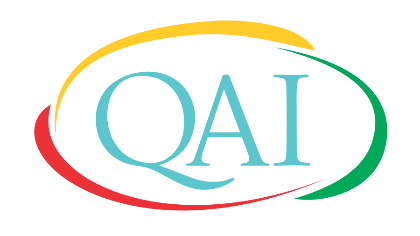 Change   Adapt   ImproveAPPLICATION FORMFORACCREDITATION OF HOTELS AND HOMESTAYS     Issue No.: 01 						          Issue Date: December 2020CHANGE HISTORYInformation & Instructions for Completing an Application FormQuality & Accreditation Institute (QAI)’s Centre for Accreditation of Health & Social Care (CAHSC) offers accreditation services to Hotel and Homestays. Hotels may be Resorts, Lodges (Eco-friendly, Jungle), Heritage Hotels, and Alternative Accommodation (Motels, Bed & Breakfast, Homestays, Service Apartments, Camping, Houseboats, Luxury Trains).Application shall be made in the prescribed form QAI CAHSC 1202 only. Application form can be downloaded from website as a word file. Applicant facility is requested to submit the following:Soft copy of completed application form (available on website)Soft copy of Self-assessment tool kit along with referenced documentsPrescribed application feesSoft copy of signed QAI-CAHSC 003 ‘Terms and Conditions for Obtaining and Maintaining Accreditation/ Certification’Incomplete application submitted may lead to delay in processing of your application. The applicant facility shall provide soft copy of appropriate document(s) in support of the information being provided in this application form. Facility is advised to familiarise itself with QAI CAHSC 002 ‘General Information Brochure and QAI CAHSC 1201 Information Brochure for Hotels and Homestays’ and QAI CAHSC 003 ‘Terms and Conditions for Obtaining and Maintaining Accreditation/ Certification’ before filling up this form. The applicant facility shall intimate QAI CAHSC about any change in the information provided in this application such as scope applied for accreditation, personnel and location etc. within 15 days from the date of changes.DEMOGRAPHIC AND GENERAL DETAILS:Applying for (please tick the relevant)Accreditation* □	* (Hotel is advised to implement the standards for at least 2 months      before applying)Re-accreditation □Date of 1st Accreditation ……………Name of the Hotel: (the same shall appear on the accreditation certificate) ______________________________________________________________Contact Details of Hotel:Address										City_________________________________________________________Pin code_____________________________________________________Email ID:_____________________________________________________Contact No.: __________________________________________________Website: _____________________________________________________Ownership: Legal Identity of the hotel with the date of registration (Please give registration number and name of authority who granted the registration. Copy of the certificate shall be enclosed)________________________________________________________________________________________________________________________________________________Name of the parent organisation ____________________________________ (if hotel is part of a bigger organisation)Telephone No. _____________________ E-mail _______________Goods and Services Tax (GST) Number (Please attach a copy of GST Registration Certificate):Micro, Small and Medium Enterprises (MSME) Registration Number (Please attach a copy of Registration Certificate):Contact person(s): Senior Management Mr. /Ms.____________________________________________________Designation: ___________________________________________________Tel: ___________________________________________________________Mobile: ________________________________________________________E-mail: _________________________________________________________Person Coordinating with QAI: Mr./Ms. _________________________________________________________Designation: ________________________________________________________Tel: ___________________________ Mobile: _________________________E-mail: _______________________________Human Resource: Details of the staff at the hotelSize of the HotelGuests servedRoom Occupancy RateStatutory CompliancesPlease furnish details of applicable Statutory/ Regulatory requirements the hotel is governed by. (Please submit scanned soft copies of all the statutory requirements while submitting the documents)Litigation, if any: ____________________________________________________Date of last Self-assessment: _____________________________________________Date of implementation of QAI standards: _____________              (Hotel is advised to implement the standards for at least 2 months before applying)Application FeesApplication fees (Rs.) ___________________________________________Bank transfer reference number_____________Date Application Completed: _________ Day _______ Month ________YearUndertakingWe are familiar with the terms and conditions of maintaining accreditation/ certification (QAI CAHSC 003), which is signed and enclosed with the application. We also undertake to abide by them.We agree to comply fully with the requirements of the accreditation standards.We agree to comply with accreditation procedures and pay all costs for any assessment carried out irrespective of the result.We agree to co-operate with the assessment team appointed by QAI CAHSC for examination of all relevant documents by them and their visits to those parts of the organisation that are part of the accreditation.We undertake to satisfy all national, regional and local regulatory requirements for operating the organisation. All information provided in this application is true to the best of our knowledge and ability.Authorised Signatory (Signature) ___________________________Name: _____________________________________________
Designation: _________________________________________Date: 								Quality and Accreditation InstituteCentre for Accreditation of Health & Social CareWebsite: www.qai.org.inTwitter: @QAI2017Sl. No.Doc. No.Current Issue No.New Issue No.Date of IssueReasons12345□Private□Armed Forces□PSU□Trust□Government□Charitable□Others (Specifiy.........................................................................................)□Others (Specifiy.........................................................................................)GroupNumbersManagerial (in all Departments)Housekeeping DepartmentFront Office DepartmentEngineering DepartmentAccounting DepartmentHuman Resource DepartmentFood and Beverage DepartmentSecurity DepartmentOthersNumber of guest roomsPlease TickNumber of guest rooms in the hotelUp to 2526 – 99100 – 299 300 and aboveNumber of guests/ months(average of last 12 months)Current YearPrevious YearNumber of guests/ months(average of last 12 months)Room occupancy rate(average of last 12 months)Current YearPrevious YearRoom occupancy rate(average of last 12 months)License/CertificateNumber and Date of issueValid Up toRemarks (Please mention if any licenses are pending and how it is being addressed.)General:General:General:General:Registration with Local AuthoritiesRegistration under Environment Protection Act (Noise, Air, Water)License under Shops and Establishment ActLicense for Waste ManagementLicense under Food Adulteration ActFacility management:Facility management:Facility management:Facility management:Fire safety (NOC)Sanction/ License for LiftsBar LicenseAny other:Any other:Any other:Any other: